Приложение 2 к письму от «____»_____2019                                                                                                     № _____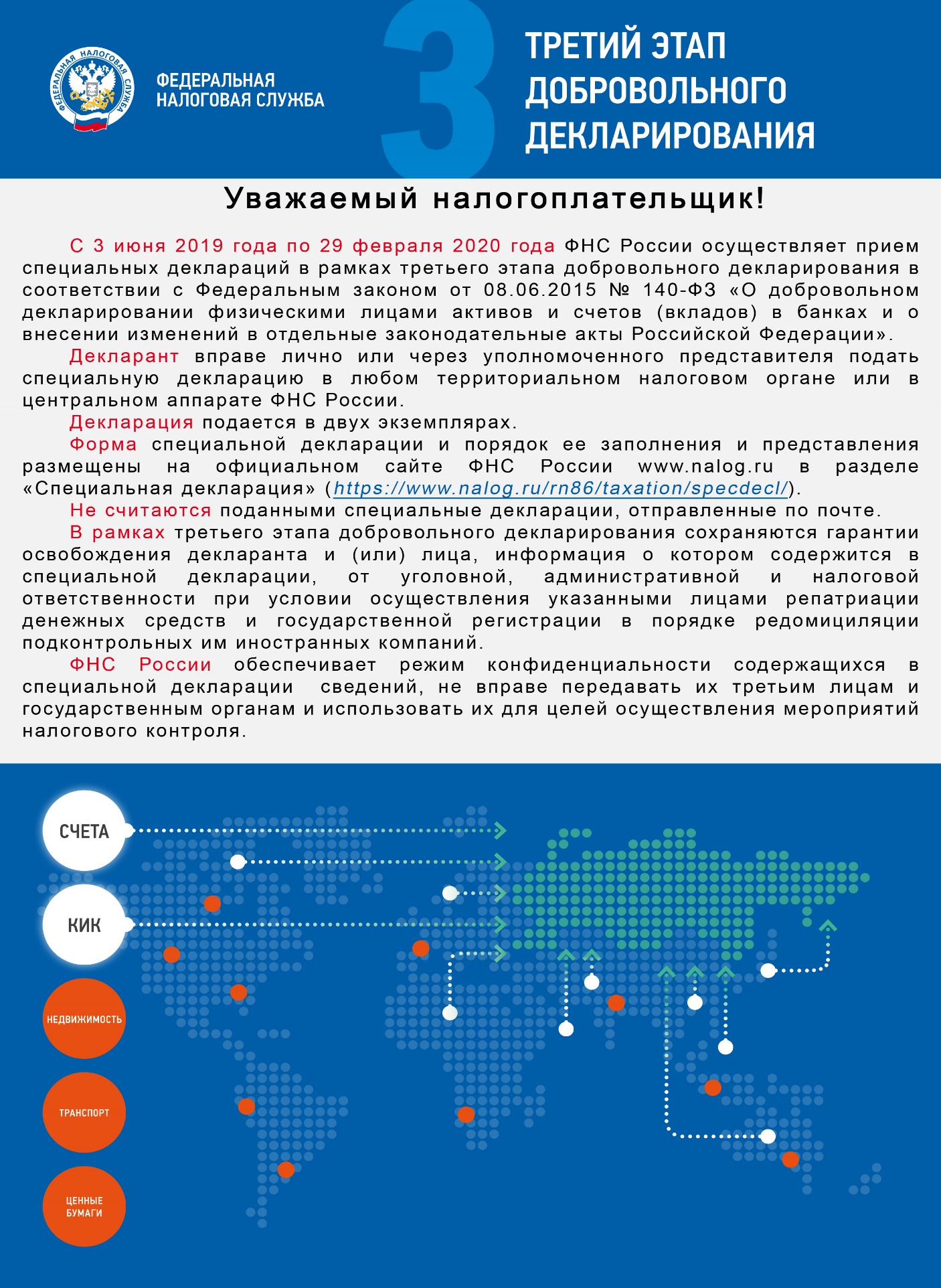 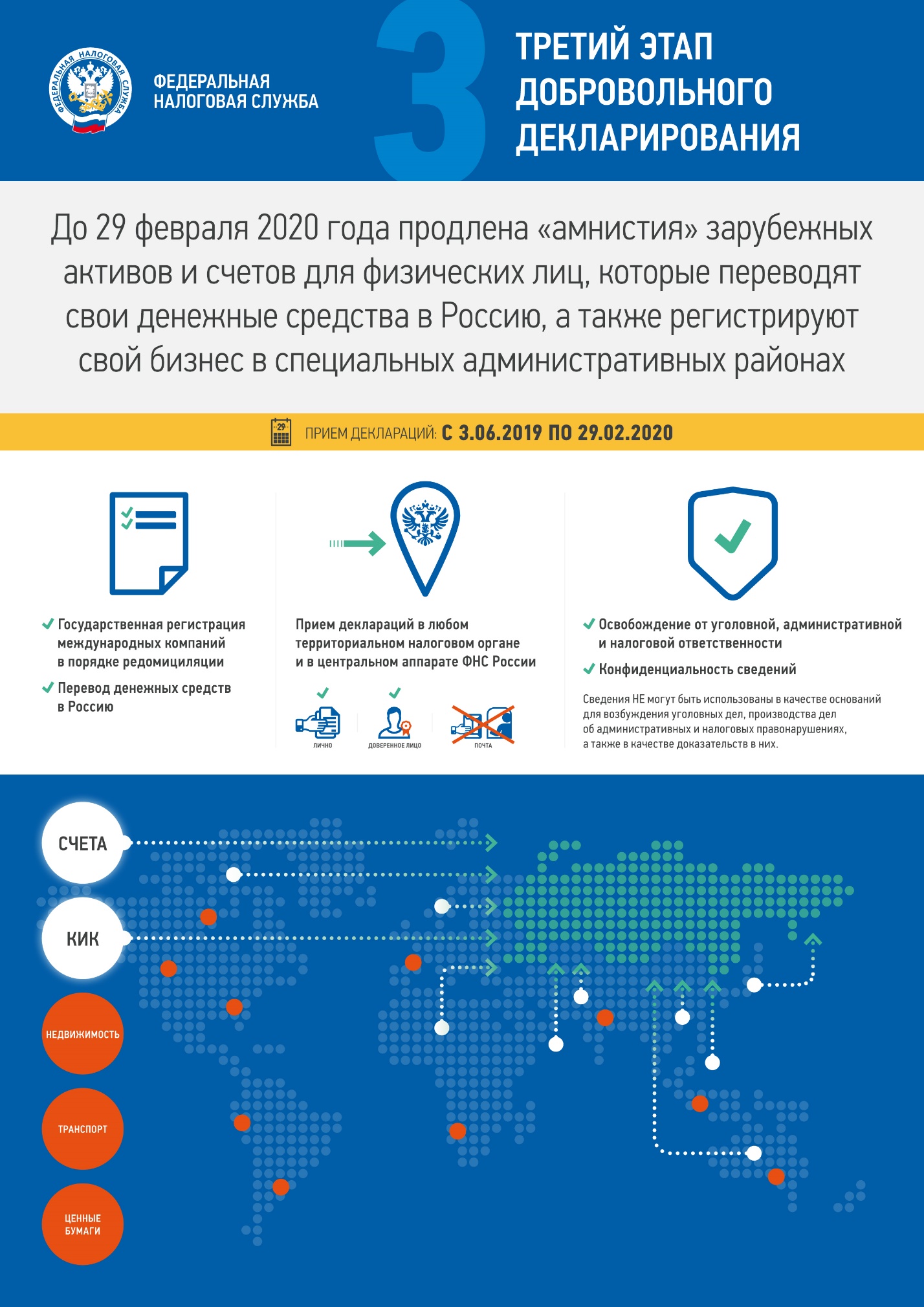 